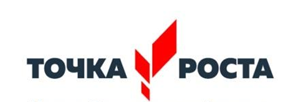 муниципальное казённое общеобразовательное учреждение«Хмелевская средняя общеобразовательная школа»РАССМОТРЕНО и ПРИНЯТО                                                        на педагогическом совете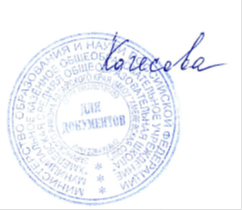                     протокол № 7 от 10.05.2023 г.           УТВЕРЖДАЮДиректор МКОУ «Хмелевская СОШ»/А.В. Качесова/Приказ № 28/1 от 10.05.2023 г.Рабочая программаучебного курса «Физика» 11 класс с использованием оборудования центра естественно-научной направленности «Точка роста»Разработана на основе авторской программыПримерные программы по учебным предметам. Физика, 10 - 11 классы, автор: А.В. Шаталин к линии УМК Г.Я. Мякишев, Б.Б. Буховцев, Н.Н. Соцкий.   (Москва, Просвещение, 2016г.), рекомендованной Министерством образования и науки Российской Федерации.Хмелёвка2023Пояснительная запискаРабочая программа по физике 11 класса составлена в соответствии со следующими нормативно-правовыми документами:Федеральный закон Российской Федерации от 29.12.2012 № 273-ФЗ  «Об образовании в Российской Федерации»; Приказ  Министерства  образования  и  науки  Российской  Федерации  от  30.08.2013 №  1015 «Об утверждении Порядка организации и осуществления  образовательной     деятельности     по    основным     общеобразовательным программам  -  образовательным  программам  начального  общего,  основного общего и среднего общего образования»; Приказ  Министерства  образования  Российской  Федерации  от  05.03.2004 №   1089   «Об   утверждении    федерального    компонента    государственных образовательных    стандартов   начального    общего,   основного    общего   и  среднего (полного) общего образования»;  Приказ  Министерства  образования  Российской  Федерации  от  09.03.2004 №   1312  «Об   утверждении   Федерального   базисного   учебного   плана  и примерных  учебных  планов  для  образовательных  учреждений  Российской  Федерации, реализующих программы общего образования»;  Приказ  Министерства  образования  и  науки  Российской  Федерации  от  20.08.2008 № 241 «О внесении изменений в Федеральный базисный учебный  план  и   примерные    учебные    планы   для   образовательных    учреждений Российской   Федерации,    реализующих     программы     общего   образования, утвержденные Приказом  Министерства образования Российской Федерации  от 09.03.2004 № 1312»; Приказ  Министерства  образования  и  науки  Российской  Федерации от  30.08.2010 № 889 «О внесении изменений в Федеральный базисный учебный план  и   примерные    учебные    планы   для  образовательных     учреждений  Российской   Федерации,    реализующих     программы     общего   образования, утвержденные Приказом  Министерства образования Российской Федерации   от 09.03.2004 № 1312»; Примерные программы по учебным предметам. Физика, 10 - 11 классы, автор: А.В. Шаталина к линии УМК Г.Я. Мякишев, Б.Б. Буховцев, Н.Н. Соцкий.   (Москва, Просвещение, 2016г.), рекомендованной Министерством образования и науки Российской Федерации.Методические рекомендации по созданию и функционированию в общеобразовательных организациях, расположенных в сельской местности и малых городах, центров образования естественно-научной и технологической направленностей от 25 ноября 2022 года;Образовательная программа общего образования МКОУ «Хмелевская СОШ»;Устав  МКОУ «Хмелевская СОШ». Цели и задачи изучения физики в средней (полной) школе:формирование у обучающихся уверенности в ценности образования, значимости физических знаний для каждого человека, независимо от его профессиональной деятельности;овладение основополагающими физическими закономерностями, законами и теориями; расширение объёма используемых физических понятий, терминологии и символики;приобретение знаний о фундаментальных физических законах, лежащих в основе современной физической картины мира, о наиболее важных открытиях в области физики, оказавших определяющее влияние на развитие техники и технологии; понимание физической сущности явлений, наблюдаемых во Вселенной;овладение основными методами научного познания природы, используемыми в физике: наблюдение, описание, измерение, выдвижение гипотез, проведение эксперимента; овладение умениями обрабатывать данные эксперимента, объяснять полученные результаты, устанавливать зависимости между физическими величинами в наблюдаемом явлении, делать выводы;отработка умения решать физические задачи разного уровня сложности;приобретение опыта разнообразной деятельности, опыта познания и самопознания; умений ставить задачи, решать проблемы, принимать решения, искать, анализировать и обрабатывать информацию; ключевых навыков (ключевых компетенций), имеющих универсальное значение: коммуникативных навыков, навыков сотрудничества, навыков измерений, навыков эффективного и безопасного использования различных технических устройств;освоение способов использования физических знаний для решения практических задач, для объяснения явлений окружающей действительности, для обеспечения безопасности жизни и охраны природы;развитие познавательных интересов, интеллектуальных и творческих способностей в процессе приобретения знаний с использованием различных источников информации и современных информационных технологий; умений формулировать и обосновывать собственную позицию по отношению к физической информации, получаемой из разных источников;воспитание уважительного отношения к учёным и их открытиям; чувства гордости за российскую физическую науку.Особенность целеполагания для базового уровня состоит в том, что обучение ориентировано в основном на формирование у обучающихся общей культуры и научного мировоззрения, на использование полученных знаний и умений в повседневной жизни.Особенности программы состоят в следующем:основное содержание курса ориентировано на освоение Фундаментального ядра содержания физического образования;основное содержание курса представлено для базового уровня изучения физики;объём и глубина изучения учебного материала определяются основным содержанием курса и требованиями к результатам освоения основной образовательной программы и получают дальнейшую конкретизацию в примерном тематическом планировании;основное содержание курса и примерное тематическое планирование определяют содержание и виды деятельности, которые должны быть освоены обучающимися при изучении физики на базовом уровне;в программе содержится  перечень лабораторных и практических работ. Освоение программы по физике обеспечивает овладение основами учебно-исследовательской деятельности, научными методами решения различных теоретических и практических задач.Методологической основой ФГОС СОО является системно-деятельностный подход. Основные виды учебной деятельности, представленные в тематическом планировании данной рабочей программы, позволяют строить процесс обучения на основе данного подхода. В результате компетенции, сформированные в школе при изучении физики, могут впоследствии переноситься учащимися на любые жизненные ситуации.Для реализации программы планируются следующие формы организации учебного процесса: фронтальные; коллективные; групповые; работа в парах; индивидуальные.В преподавании предмета будут  использоваться следующие технологии и методы: личностно-ориентированное обучение;проблемное обучение;дифференцированное обучение;технологии обучения на основе решения задач;методы индивидуального обучения;Формы контроля.  Особенное значение в преподавании физики имеет школьный физический эксперимент, в который входят демонстрационный эксперимент и самостоятельные лабораторные работы учащихся. Эти методы соответствуют особенностям физической науки.В процессе прохождения материала осуществляется промежуточный контроль знаний и умений в виде самостоятельных работ, тестовых заданий,  в конце каждого раздела проходит контроль в виде зачетов или контрольных работ. Всего  по программе предусмотрены 5 тематических  контрольных работ,   8 лабораторных работ. В связи с тем, что примерная авторская  программа  не содержит контрольных работ, из 5 часов резерва для проведения контрольных работ в раздел «Электродинамика » добавлено 1 час, и  1 час в раздел «СТО». Таким образом 3часа резерва будет использовано для повторения материала.Содержание учебного курсаОсновы электродинамики ( продолжение)Магнитное поле. Вектор индукции магнитного поля. Действие магнитного поля на проводник с током и движущуюся заряженную частицу. Сила Ампера и сила Лоренца. Магнитные свойства вещества. Явление электромагнитной индукции. Магнитный поток. Правило Ленца. Закон электромагнитной индукции.  Явление самоиндукции. Индуктивность.  Электромагнитное  поле .Колебания и волны. Механические колебания. Гармонические колебания. Свободные, затухающие, вынужденные колебания. Превращения энергии при колебаниях. Резонанс. Электромагнитные колебания. Колебательный контур. Переменный электрический ток. Резонанс в электрической цепи. Короткое замыкание. Механические волны. Продольные и поперечные волны. Скорость и длина волны. Интерференция и дифракция. Энергия волны. Звуковые волны. Электромагнитные волны. Свойства электромагнитных волн. Диапазоны электромагнитных излучений и их практическое применение.Оптика.Геометрическая оптика. Скорость света. Законы отражения и преломления света. Формула тонкой линзы. Волновые свойства света: дисперсия, интерференция, дифракция, поляризация.Основы специальной теории относительности.Постулаты теории относительности и следствия из них. Инвариантность модуля скорости света в вакууме. Энергия покоя. Связь массы и энергии свободной частицы.Квантовая физика. Физика атома и атомного ядра.Гипотеза М. Планка. Фотоэлектрический эффект. Опыты Столетова. Законы фотоэффекта. Уравнение Эйнштейна. Фотон. Корпускулярно-волновой дуализм. Соотношение неопределённостей Гейзенберга. Планетарная модель атома. Объяснение линейчатого спектра водорода на основе квантовых постулатов Бора. Состав и строение атомных ядер. Энергия связи атомных ядер. Виды радиоактивных превращений атомных ядер. Закон радиоактивного распада. Ядерные реакции. Цепная реакция деления ядер. Применение ядерной энергии. Элементарные частицы. Фундаментальные взаимодействия.Строение Вселенной.Солнечная система: планеты и малые тела, система Земля—Луна. Строение и эволюция Солнца и звёзд. Классификация звёзд. Звёзды и источники их энергии. Галактика. Современные представления о строении и эволюции Вселенной.Тематический планПланируемые образовательные результатыДеятельность образовательного учреждения общего образования в обучении физике в средней (полной) школе должна быть направлена на достижение обучающимися следующих личностных результатов:умение управлять своей познавательной деятельностью;готовность и способность к образованию, в том числе самообразованию, на протяжении всей жизни; сознательное отношение к непрерывному образованию как условию успешной профессиональной и общественной деятельности;умение сотрудничать со сверстниками, детьми младшего возраста, взрослыми в образовательной, учебно-исследовательской, проектной и других видах деятельности;сформированность мировоззрения, соответствующего современному уровню развития науки; осознание значимости науки, владения достоверной информацией о передовых достижениях и открытиях мировой и отечественной науки; заинтересованность в научных знаниях об устройстве мира и общества; готовность к научно-техническому творчеству;чувство гордости за российскую физическую науку, гуманизм;положительное отношение к труду, целеустремленность;экологическая культура, бережное отношение к родной земле, природным богатствам России и мира, понимание ответственности за состояние природных ресурсов и разумное природопользование.Метапредметными результатами освоения выпускниками средней (полной) школы программы по физике являются:Освоение регулятивных универсальных учебных действий:самостоятельно определять	цели,	ставить и формулироватьсобственные задачи в образовательной деятельности и жизненных ситуациях;оценивать ресурсы, в том числе время и другие нематериальные ресурсы, необходимые для достижения поставленной ранее цели;сопоставлять имеющиеся возможности и необходимые для достижения цели ресурсы;определять несколько путей достижения поставленной цели;задавать параметры и критерии, по которым можно определить, что цель достигнута;сопоставлять полученный результат деятельности с поставленной заранее целью;оценивать последствия достижения поставленной цели в деятельности, собственной жизни и жизни окружающих людей.Освоение познавательных универсальных учебных действий:критически оценивать и интерпретировать информацию с разных позиций;распознавать и фиксировать противоречия в информационных источниках;использовать различные модельно-схематические средства для представления выявленных в информационных источниках противоречий;осуществлять развернутый информационный поиск и ставить на его основе новые (учебные и познавательные) задачи;искать и находить обобщённые способы решения задач;приводить критические аргументы, как в отношении собственного суждения, так и в отношении действий и суждений другого человека;анализировать и преобразовывать	проблемно-противоречивыеситуации;выходить за рамки учебного предмета и осуществлять целенаправленный поиск возможности широкого переноса средств и способов действия;выстраивать индивидуальную образовательную траекторию, учитывая ограничения со стороны других участников и ресурсные ограничения;менять и удерживать разные позиции в познавательной деятельности (быть учеником и учителем; формулировать образовательный запрос и выполнять консультативные функции самостоятельно; ставить проблему и работать над её решением; управлять совместной познавательной деятельностью и подчиняться).Коммуникативные универсальные учебные действия:осуществлять деловую коммуникацию, как со сверстниками, так и со взрослыми (как внутри образовательной организации, так и за её пределами);при осуществлении групповой работы быть как руководителем, так и членом проектной команды в разных ролях (генератором идей, критиком, исполнителем, презентующим и т. д.);развернуто, логично и точно излагать свою точку зрения с использованием адекватных (устных и письменных) языковых средств;распознавать конфликтогенные ситуации и предотвращать конфликты до их активной фазы;согласовывать позиции членов команды в процессе работы над общим продуктом/решением;представлять публично результаты индивидуальной и групповой деятельности, как перед знакомой, так и перед незнакомой аудиторией;подбирать партнёров для деловой коммуникации, исходя из соображений результативности взаимодействия, а не личных симпатий;воспринимать критические замечания как ресурс собственного развития;точно и ёмко формулировать как критические, так и одобрительные замечания в адрес других людей в рамках деловой и образовательной коммуникации, избегая при этом личностных оценочных суждений.Предметными результатами освоения выпускниками средней (полной) школы программы по физике на базовом уровне являются:сформированность представлений о закономерной связи и познаваемости явлений природы, об объективности научного знания; о роли и месте физики в современной научной картине мира; понимание роли физики в формировании кругозора и функциональной грамотности человека для решения практических задач;владение основополагающими физическими понятиями,закономерностями, законами и теориями; уверенное пользование физической терминологией и символикой;сформированность представлений о физической сущности явлений природы (механических, тепловых, электромагнитных и квантовых), видах материи (вещество и поле), движении как способе существования материи; усвоение основных идей механики, атомно-молекулярного учения о строении вещества, элементов электродинамики и квантовой физики; овладение понятийным аппаратом и символическим языком физики;владение основными методами научного познания, используемыми в физике: наблюдение, описание, измерение, эксперимент; умения обрабатывать результаты измерений, обнаруживать зависимость между физическими величинами, объяснять полученные результаты и делать выводы;владение умениями выдвигать гипотезы на основе знания основополагающих физических закономерностей и законов, проверять их экспериментальными средствами, формулируя цель исследования, владение умениями описывать и объяснять самостоятельно проведенные эксперименты, анализировать результаты полученной измерительной информации, определять достоверность полученного результата;сформированность умения решать простые физические задачи;сформированность умения применять полученные знания для объяснения условий протекания физических явлений в природе и для принятия практических решений в повседневной жизни;понимание физических основ и принципов действия (работы) машин и механизмов, средств передвижения и связи, бытовых приборов, промышленных технологических процессов, влияния их на окружающую среду; осознание возможных причин техногенных и экологических катастроф;сформированность собственной позиции по отношению к физической информации, получаемой из разных источников.Планируемые результаты изучения курса физикиВ результате изучения курса физики на уровне среднего общего образования выпускник на базовом уровне научится:объяснять на примерах роль и место физики в формировании современной научной картины мира, в развитии современной техники и технологий, в практической деятельности людей;демонстрировать на примерах взаимосвязь между физикой и другими естественными науками;устанавливать взаимосвязь естественно-научных явлений и применять основные физические модели для их описания и объяснения;использовать информацию физического содержания при решении учебных, практических, проектных и исследовательских задач, интегрируя информацию из различных источников и критически её оценивая;различать и уметь использовать в учебно-исследовательской деятельности методы научного познания (наблюдение, описание, измерение, эксперимент, выдвижение гипотезы, моделирование и т. д.) и формы научного познания (факты, законы, теории), демонстрируя на примерах их роль и место в научном познании;проводить прямые и косвенные измерения физических величин, выбирая измерительные приборы с учётом необходимой точности измерений, планировать ход измерений, получать значение измеряемой величины и оценивать относительную погрешность по заданным формулам;проводить исследования зависимостей между физическими величинами: выполнять измерения и определять на основе исследования значения параметров, характеризующих данную зависимость между величинами и делать вывод с учётом погрешности измерений;использовать для описания характера протекания физических процессов физические величины и демонстрировать взаимосвязь между ними;использовать для описания характера протекания физических процессов физические законы с учётом границ их применимости;решать качественные задачи (в том числе и межпредметного характера): используя модели, физические величины и законы, выстраивать логические цепочки объяснения (доказательства) предложенных в задачах процессов (явлений);решать расчётные задачи с явно заданной физической моделью: на основе анализа условия задачи выделять физическую модель, находить физические величины и законы, необходимые и достаточные для её решения, проводить расчёты и оценивать полученный результат;учитывать границы применения изученных физических моделей при решении физических и межпредметных задач;использовать информацию и применять знания о принципах работы и основных характеристиках изученных машин, приборов и других технических устройств для решения практических, учебно-исследовательских и проектных задач;использовать знания о физических объектах и процессах в повседневной жизни для обеспечения безопасности при обращении с приборами и техническими устройствами, для сохранения здоровья и соблюдения норм экологического поведения в окружающей среде, для принятия решений в повседневной жизни.Выпускник на базовом уровне получит возможность научиться:понимать и объяснять целостность физической теории, различать границы её применимости и место в ряду других физических теорий;владеть приёмами построения теоретических доказательств, а также прогнозирования особенностей протекания физических явлений и процессов на основе полученных теоретических выводов и доказательств;характеризовать системную связь между основополагающими научными понятиями: пространство, время, материя (вещество, поле), движение, сила, энергия;выдвигать гипотезы на основе знания основополагающих физических закономерностей и законов;самостоятельно планировать и проводить физические эксперименты;характеризовать глобальные проблемы, стоящие перед человечеством: энергетические, сырьевые, экологические и роль физики в решении этих проблем;решать практико-ориентированные качественные и расчётные физические задачи с выбором физической модели, используя несколько физических законов или формул, связывающих известные физические величины, в контексте межпредметных связей;объяснять принципы работы и характеристики изученных машин, приборов и технических устройств;объяснять условия применения физических моделей при решении физических задач, находить адекватную предложенной задаче физическую модель, разрешать проблему как на основе имеющихся знаний, так и при помощи методов оценкиКалендарно - тематическое планирование. Физика 11 класс, ФГОСВ состав учебно-методического комплекта (УМК) по физике для 11 класса входят:Физика. 11 класс. Учебник. Классический курс.  (авторы: Г.Я. Мякишев; Б.Б. Буховцев, Н.Н. Сотский под ред.Н.А. Парфентьевой) М.: Просвещение, 2021.Н. А. Парфентьева. Сборник задач по физике. 10 – 11 класс. М.: Просвещение, 2020. Физика. Поурочные разработки 11 класс. Пособие для общеообразоват. организаций  Ю. А. Сауров. – 3-е изд. М.: Просвещение, 2017- 274сФизика. Самостоятельные и контрольные работы. 11 класс: учебное Пособие для общеообразоват. организаций: базовый и углубленный уровни/ Е.Е.ЕрюткинЮ С.Г. Ерюткина:- М. Просвещение. 2018 -95с:ил. – (Классический курс)Электронное приложение к учебнику. Интернет-ресурсы:  www.trizland.ru (Технология ТРИЗ)  http://allbest.ru/mat.htm ( электронные библиотеки)  http://ito.edu.ru/index.html (информационные технологии в образовании)  http://all – fizika.com  http://www.alleng.ru/d/phys/phys196.htm№ раздела (темы)Наименование раздела (темы)Продолжительность изучения раздела (темы) в часах  Основы электродинамики                         ( продолжение)9+1Колебания и волны.16Оптика.13Основы специальной теории относительности.3+1Квантовая физика. Физика атома и атомного ядра.17Строение Вселенной.5Повторение3Итого: Итого: 68№датаТема урокаКоличество часовИспользование оборудования»Точка роста»Основы электродинамики ( продолжение ) 10ч1.Магнитное поле. Индукция магнитного поля. Вектор магнитной индукции.1Датчик м. поля2.Действие магнитного поля на проводник с током и движущуюся заряженную частицу.13.Сила Ампера. Сила Лоренца. Правило левой руки.14.Лабораторная работа№1 « Измерение силы взаимодействия магнита и катушки с током».15.Магнитные свойства вещества.16.Явление электромагнитной индукции. Магнитный поток. Правило Ленца. Закон электромагнитной индукции. Электромагнитное поле.17.Практическое применение закона электромагнитной индукции. Возникновение ЭДС индукции в движущихся проводниках. Явление самоиндукции. Индуктивность.18.Энергия магнитного поля тока. Энергия электромагнитного поля.19.Лабораторная работа№ «  Исследование явления электромагнитной индукции.»110.Контрольная работа № 1 « Магнитное поле . Электромагнитная индукция»1                Колебания и волны (16 ч)11.Механические колебания. Свободные колебания. Математический и пружинный маятники. Превращения энергии при колебаниях.112.Амплитуда, период, частота, фаза колебаний. Вынужденные колебания, резонанс.113.Лабораторная работа№3 « Определение ускорения свободного падения при помощи маятника.»114.Электромагнитные колебания. Колебательный контур.115.Свободные электромагнитные колебания. Автоколебания. Вынужденные электромагнитные колебания.116.Переменный ток. Конденсатор и катушка в цепи переменного тока.1Датчик напряжения17.Резонанс в цепи переменного тока.118.Элементарная теория трансформатора119.Производство, передача и потребление электрической энергии.120.Механические волны. Поперечные и продольные волны.121.Энергия волны. Интерференция и дифракция волн.122.Звуковые волны.123.Электромагнитное поле. Электромагнитные волны. Вихревое электрическое поле. Свойства электромагнитных волн.124.Диапазоны электромагнитных излучений и их практическое применение. Принципы радиосвязи и телевидения.125.Решение задач. Подготовка к контрольной работе.126.Контрольная работа по теме « Колебания и волны»1                           Оптика ( 13 ч)27.Геометрическая оптика. Прямолинейное распространение света в однородной среде.128.Законы отражения и преломления света. Полное отражение. Оптические приборы.129.Лабораторная работа№4  «Определение показателя преломления среды.»130.Лабораторная работа№5 « Измерение фокусного расстояния собирающей и рассеивающей линз.»131.Волновые свойства света. Скорость света. Интерференция света.132.Когерентность волн. Дифракция света.133.Лабораторная работа№6 «Определение длины световой волны.»134.Поляризация света. Дисперсия света. Практическое применение электромагнитных излучений.135.Лабораторная работа№7 « Оценка информационной ёмкости компакт-диска (CD).»136.Решение задач.137.Виды излучений. Источники света. Спектры. Спектральный анализ. Тепловое излучение.138. Распределение энергии в спектре абсолютно чёрного тела. Шкала электромагнитных волн. Наблюдение спектров139.Контрольная работа №2 «Оптика.Световые волны.»1Основы специальной теории относительности (4 ч)40.Причины появления СТО. Постулаты СТО: инвариантность модуля скорости света в вакууме, принцип относительности Эйнштейна.141.Пространство и время в специальной теории относительности. Энергия и импульс свободной частицы.142.Связь массы и энергии свободной частицы. Энергия покоя.Решение задач.143.Контрольная работа « Элементы СТО»1              Квантовая физика ( 17 ч)44.Предмет и задачи квантовой физики. Гипотеза М. Планка о квантах.145.Фотоэффект. Фотон. Уравнение А. Эйнштейна для фотоэффекта.146.Опыты А. Г. Столетова. Законы фотоэффекта. Корпускулярно-волновой дуализм.147.Дифракция электронов. Давление света. Опыты П. Н. Лебедева и С. И. Вавилова. Соотношение неопределённостей Гейзенберга.148.Опыты Резерфорда. Планетарная модель строения атома. Объяснение линейчатого спектра водорода на основе квантовых постулатов Бора.149.Спонтанное и вынужденное излучение света. Лазеры.150.Лабораторная работа№ 8. «Наблюдение сплошного и линейчатого спектров.»151. Лабораторная работа№ 9. «Исследование спектра водорода.»152.Состав и строение атомного ядра. Изотопы. Ядерные силы153.Обменная модель ядерного взаимодействия. Дефект массы и энергия связи ядра154.Радиоактивность. Виды радиоактивных превращений атомных ядер. Радиоактивное излучение, правила смещения155.Закон радиоактивного распада. Методы наблюдения и регистрации элементарных частиц.156.Ядерные реакции, реакции деления и синтеза. Цепная реакция деления ядер. Ядерная энергетика. Термоядерный синтез.157.Применение ядерной энергии. Биологическое действие  радиоактивных излучений.158.Лабораторная работа№ 10 « Определение импульса и энергии частицы при движении в магнитном поле (по фотографиям)»159.Элементарные частицы. Фундаментальные взаимодействия. Ускорители элементарных частиц.160.Контрольная работа «Световые кванты. Атомная и ядерная физика»1              Строение вселенной (5 ч)61.Видимые движения небес- ных тел. Законы Кеплера. Солнечная система: планеты и малые тела, система Земля—Луна.162.Строение и эволюция Солнца и звёзд. Классификация звёзд. Звёзды и источники их энергии.163.Галактика. Современные представления о строении и эволюции Вселенной. Другие галактики.164.Пространственно-временны е масштабы наблюдаемой Вселенной. Применимость законов физики для объяснения природы космических объектов. Тёмная материя и тёмная энергия.165.Лабораторная работа№1 « Определение периода обращения двойных звёзд (по печатным материалам).»166-68.Резерв.3